TITULOAutor(es)FORMATO DE PRESENTACIÓN DE PROYECTOS DE INVESTIGACIÓNNOMBRE DEL GRUPO(S) DE INVESTIGACIONCOMITÉ PARA EL DESARROLLO DE LA INVESTIGACIÓNUNIVERSIDAD DE CUNDINAMARCAFUSAGASUGA, AAAA/MM/DDINFORMACIÓN GENERAL DEL PROYECTODATOS DE LA(S) DEPENDENCIA(S) SOLICITANTE(S)Nota (Agregue tantas tablas como sea necesario)GENERALIDADES DEL PROYECTOTítulo:________________________________________________________________________________________________________________________________________________________________________________________________Duración en meses (Hasta aproximadamente 16 meses): ___________________________________________ _____PALABRAS CLAVES____________________________________________________________________________________________________________________________________Población beneficiada con la propuesta del proyecto____________________________________________________________________________________________________________________________________DESCRIPCIONES Descripción 1 de 10DISTRIBUCION DE RESPONSABILIDADES PARA EL DESARROLLO DEL PROYECTO POR PARTICIPANTE EN EL PROYECTONo se deben vincular a los docentes que estén participando en los proyectos de investigación aprobados en la III Convocatoria Interna 2022-1 UCundinamarca Generación Siglo 21 y IV Convocatoria Interna 2022-2 UCundinamarca Generación Siglo 21.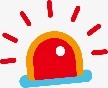 La propuesta incluye máximo cuatro (4) investigadores activos entre investigador principal y coinvestigadores, de los cuales máximo tres (3) profesores-investigadores podrán ser de un mismo programa académico de pregrado y/o postgrado (Se aclara que en la propuesta deben participar docentes como mínimo de dos (2) programas académicos, excepto para los grupos de investigación del programa de Música)Al momento de cierre de la presente convocatoria, podrán participar los profesores que cerraron los proyectos de las Convocatorias: CONVOCATORIA PARTICIPACIÓN INTERNA ESPECÍFICA DE PROYECTOS DE INVESTIGACIÓN PARA LA PLANEACIÓN EN LA ASIGNACIÓN DE HORAS DE CTeI 2021-2022  y  CONVOCATORIA INTERNA ESPECÍFICA DE PLANEACIÓN ACADÉMICA PARA ESTABLECER LA DEDICACIÓN DE LOS DOCENTES AL COMPONENTE DE CIENCIA TECNOLOGÍA E INNOVACIÓN, CON EL FIN DE FORTALECER LOS GRUPOS DE INVESTIGACIÓN MEDIANTE LA FINANCIACIÓN DE PROYECTOS DE CTEI DE ALTO IMPACTO PARA EL DEPARTAMENTO DE CUNDINAMARCA Y GENERACIÓN DE PRODUCTOS RECONOCIDOS POR LA ÚLTIMA MEDICIÓN DE MINCIENCIAS.Nota (Agregue tantas filas como sea necesario)Descripción 2 de 10IMPACTO DEL PROYECTO__________________________________________________________________________________________________________________________________________________________________________________________________________________________________________________________________________________________________________________________________________________________________________________________________________________________________________________________________________________________________________________________________________________________________________________________________________________Descripción 3 de 10TRAYECTORIA Y CAPACIDAD EN INVESTIGACION, DESARROLLO TECNOLÓGICO E INNOVACION DEL GRUPO (S)____________________________________________________________________________________________________________________________________________________________________________________________________________________________________________________________________________________________________________________________________________________________________________________________________________Descripción 4 de 10RESUMEN EJECUTIVO__________________________________________________________________________________________________________________________________________________________________________________________________________________________________________________________________________________________________________________________________________________________________________________________________________________________________________________________________________________________________________________________________________________________________________________________________________________Descripción 5 de 10PLANTEAMIENTO DEL PROBLEMA ______________________________________________________________________________________________________________________________________________________________________________________________________________________________________________________________________________________________________________________________________________________________________________________________________________________________________________________________________________Descripción 6 de 10JUSTIFICACIÓN _________________________________________________________________________________________________________________________________________________________________________________________________________________________________________________________________________________________________________________________________________________________________________________________________________________________________________________________________________________________Descripción 7 de 10OBJETIVOS GENERAL Y ESPECIFICOS_________________________________________________________________________________________________________________________________________________________________________________________________________________________________________________________________________________________________________________________________________Descripción 8 de 10METODOLOGIA PROPUESTA______________________________________________________________________________________________________________________________________________________________________________________________________________________________________________________________________________________________________________________________________________________________________________________________________________________________________________________________________________Descripción 9 de 10ESTADO DEL ARTE DE LA INVESTIGACIÓN, DESARROLLO TECNOLOGICO O INNOVACION____________________________________________________________________________________________________________________________________________________________________________________________________________________________________________________________________________________________________________________________________________________________________________________________________________Descripción 10 de 10BIBLIOGRAFÍA ______________________________________________________________________________________________________________________________________________________________________________________________________________________________________________________________________________________________________________________________________________________________________________________________________________________________________________________________________________CRONOGRAMADetalles de Cronograma y descripción de Actividades Dentro del cronograma se debe describir las actividades, tiempos y responsables de la generación de los productos de Ciencia, Tecnología e Innovación. El proyecto debe relacionar el semillero de investigación con el cual va a desplegar su trabajo según los inscritos en el Banco de Semilleros de Investigación 2022 UCundinamarca: LINK BANCO SEMILLEROS 2022 UC, el cual puede relacionar el nombre del semillero en las actividades. Dentro del cronograma se deben relacionar los integrantes que participan en cada actividad en “Responsable de la Actividad” (asesor externo, auxiliares de investigación, investigador principal…entre otros)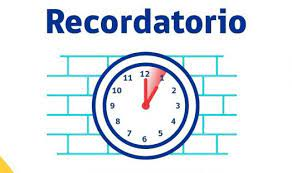 Con fecha límite de 30 de noviembre de 2024, se deben tener los productos totalmente terminados, de conformidad con las condiciones de calidad previstas en la convocatoria 894 de Min Ciencias (Res. 0613/2021) y haber sido recibidos por la respectiva editorial de libro o revista. (Documento 2)El Investigador principal de cada uno de los proyectos aprobados entregará al Comité para el Desarrollo de la Investigación dos (2) informes de avance técnico(en el formato MCTr026) el primero con corte a 15 de diciembre de 2023, el,segundo informe a corte de 14 de junio de 2024, y el informe final (MCTr027) a la culminación de ejecución del proyecto en diciembre dieciocho (18) de 2024 en los formatos dispuestos en el Modelo de Operación digital para tal fin, con los productos ya terminados y respectivos avales de Consejo de FacultadEn las propuestas de los proyectos de investigación que incluyan la participación de auxiliares de investigación, los mismos deben ser integrantes activos del Banco de Semilleros, se tendrá en cuenta que tengan aprobación institucional vigente e información actualizada a la fecha del cierre de la convocatoria. Su participación podrá ser especificando los participantes al momento de la presentación de la propuesta o bajo la modalidad de “apoyo”, en el desarrollo del proyecto, una vez cuenten con la identificación de los mismos, enviando la solicitud de vinculación al Consejo de Facultad para su aprobación, máximo a los tres (3) meses de iniciación del proyecto, y el Consejo de Facultad remitir la solicitud al Comité para el Desarrollo de la Investigación máximo a los cuatro (4) meses de iniciación del proyecto; esta solicitud deberá contener número de horas de dedicación a la semana, actividades y cronograma con los que entrará a apoyar la modalidad de vinculación en el proyecto.Nota (Agregue las filas necesarias)TIPO DE PERSONAL VINCULADO AL PROYECTODETALLES DE PERSONALDetalles Integrante unoNota (Agregue tantas tablas como sea necesario según personal vinculado al proyecto)FINANCIACIÓN (FUENTES)(*) Tipo de Fuente:	Interna (Universidad de Cundinamarca) o Externa(+) Fuente: 		Descripción de la fuente o nombre de la entidad financiadoraRESUMEN POR RUBROS Para la adquisición de las necesidades del proyecto en el segundo periodo académico de 2023, se debe tener presente que se realizaran por invitación publica, dado que se estará en vigencia la Ley de Garantías, proceso que puede llegar a tardar 91 días hábiles, de acuerdo a “HERRAMIENTA PARA LA PLANEACIÓN DE LA EJECUCIÓN PARA LA VIGENCIA 2023” suministrada por la Dirección de Planeación Institucional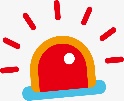 Nota. 1. La contrapartida de entidades u organizaciones extranjeras deberá presentarse en pesos colombianosCon los recursos solicitados en efectivo NO se financiarán rubros presupuestales como: secretarias, costos de digitación de informes o datos, edificaciones, equipos de cómputo (Documento 10, listado de la exclusión de los equipos de cómputo), mantenimiento de equipos, plan de datos, celulares, arriendos, seguros, vehículos, mobiliario de oficina, membrecías a sociedades científicas, impuestos, honorarios a personal con vinculación laboral con la institución, transferencia de resultados de Investigación (Productos derivados del proyecto de investigación como participación en eventos como ponentes, realización de eventos, pago de publicación de artículos, entre otros, dado que cuando se tengan los productos se podrán financiar por el procedimiento de transferencia de resultados de Investigación) , corrector de estilo, diagramación, imprevistos, ISBN, memorias USB, Bibliografía , pago de honorarios a estudiantes auxiliares de investigación y pasantes.Para los proyectos aprobados, se debe adjuntar el plan de gastos en el formato MCTr038 establecido en el Modelo de Operación Digital del macroproceso misional, proceso de Ciencia, Tecnología e Innovación con todas las necesidades del proyecto en efectivo solicitadas y conforme la guía de estudios previos para la adquisición de bienes, servicios u obras – ABSG004 (Documento 1). Dicho plan deberá ser ajustado dentro de los quince (15) días hábiles siguientes a la vinculación del investigador principal en el segundo periodo académico de 2023, con las necesidades requeridas para esta vigencia …de lo contrario los recursos no se asignarán, Así mismo se debe remitir en cada uno como mínimo dos (2) cotizaciones o precios de referencia)Se aceptarán cambios de rubro durante la ejecución del proyecto, los cuales deben ser aprobados por el o los Consejo (s) de Facultad respectivo(s), previa solicitud argumentada por parte del Investigador Principal del proyecto. Los cambios no podrán exceder el 20% del valor total del presupuesto solicitado en efectivo, siempre y cuando no afecte la clasificación de cuenta presupuestalDETALLE DE RUBROSDetalle de personal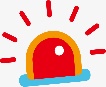  El presupuesto para el pago de un asesor externo, en caso de que lo requiera el proyecto, no podrá exceder el 20% del presupuesto total solicitado en efectivo contemplado en la propuesta, la cual a su vez no puede exceder el monto máximo asignado a cada proyecto en la presente convocatoria de $22.000.000.Descripción de equiposNota 1. Para el presupuesto se deben considerar los incrementos esperados del IPC para la ejecución en cada vigencia fiscal (13.28% aprox) y los descuentos de la Universidad (para los elementos que van a adquirir en la vigencia fiscal 2024)Nota 2. Los equipos de medición que se adquieran con recursos en efectivo de la convocatoria deberán proyectarse con el valor adicional del servicio de calibración acreditadoNota 3. Se debe especificar en el proyecto la contrapartida en especie de los equipos que se utilizarán para el desarrollo del proyecto, junto con el laboratorio en el que se encuentran, con el fin de garantizar su mantenimiento y/o calibración  Para la adquisición de las necesidades del proyecto en el segundo periodo académico de 2023, se debe tener presente que se realizaran por invitación publica, dado que se estará en vigencia la Ley de Garantías, proceso que puede llegar a tardar 91 días hábiles, de acuerdo a “HERRAMIENTA PARA LA PLANEACIÓN DE LA EJECUCIÓN PARA LA VIGENCIA 2023” suministrada por la Dirección de Planeación InstitucionalSe deben presentar las especificaciones técnicas, detalladas e individualizadas y sin utilizar nombres de marcas (guardar las cotizaciones o precios de referencia que en caso de ser aprobado en proyecto serán solicitaos – no olvidar aplicar los incrementos IPC y descuentos de la universidad para lo que adquieran en la vigencia 2024).Descripción de materiales e insumosNota. 1. Para la adquisición de las necesidades del proyecto en el segundo periodo académico de 2023, se debe tener presente que se realizaran por invitación publica, dado que se estará en vigencia la Ley de Garantías, proceso que puede llegar a tardar 91 días hábiles, de acuerdo a “HERRAMIENTA PARA LA PLANEACIÓN DE LA EJECUCIÓN PARA LA VIGENCIA 2023” suministrada por la Dirección de Planeación InstitucionalNota 2. Para el presupuesto se deben considerar los incrementos esperados del IPC para la ejecución en cada vigencia fiscal (13.28% aprox)  y los descuentos de la Universidad (para los elementos que van a adquirir en la vigencia fiscal 2024)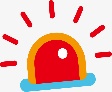 Se deben presentar las especificaciones técnicas, detalladas e individualizadas y sin utilizar nombres de marcas (guardar las cotizaciones o precios de referencia que en caso de ser aprobado en proyecto serán solicitaos – no olvidar aplicar los incrementos IPC y descuentos de la universidad para lo que adquieran en la vigencia 2024).Descripción de servicios tecnológicosNota. 1. Para la adquisición de las necesidades del proyecto en el segundo periodo académico de 2023, se debe tener presente que se realizaran por invitación publica, dado que se estará en vigencia la Ley de Garantías, proceso que puede llegar a tardar 91 días hábiles, de acuerdo a “HERRAMIENTA PARA LA PLANEACIÓN DE LA EJECUCIÓN PARA LA VIGENCIA 2023” suministrada por la Dirección de Planeación InstitucionalNota 2. Para el presupuesto se deben considerar los incrementos esperados del IPC para la ejecución en cada vigencia fiscal (13.28% aprox)   y los descuentos de la Universidad (para los elementos que van a adquirir en la vigencia fiscal 2024)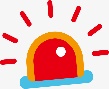 Se deben presentar las especificaciones técnicas, detalladas e individualizadas y sin utilizar nombres de marcas (guardar las cotizaciones o precios de referencia que en caso de ser aprobado en proyecto serán solicitaos – no olvidar aplicar los incrementos IPC y descuentos de la universidad para lo que adquieran en la vigencia 2024).Descripción de viajesNota. 1. Para la adquisición de las necesidades del proyecto en el segundo periodo académico de 2023, se debe tener presente que se realizaran por invitación publica, dado que se estará en vigencia la Ley de Garantías, proceso que puede llegar a tardar 91 días hábiles, de acuerdo a “HERRAMIENTA PARA LA PLANEACIÓN DE LA EJECUCIÓN PARA LA VIGENCIA 2023” suministrada por la Dirección de Planeación InstitucionalNota 2. Para el presupuesto se deben considerar los incrementos esperados del IPC para la ejecución en cada vigencia fiscal (13.28% aprox)  y los descuentos de la Universidad (para los elementos que van a adquirir en la vigencia fiscal 2024)Ojo: Se deben presentar las especificaciones técnicas, detalladas e individualizadas y sin utilizar nombres de marcas (guardar las cotizaciones o precios de referencia que en caso de ser aprobado en proyecto serán solicitaos – no olvidar aplicar los incrementos IPC y descuentos de la universidad para lo que adquieran en la vigencia 2024).Descripción de otrosNota. 1. Para la adquisición de las necesidades del proyecto en el segundo periodo académico de 2023, se debe tener presente que se realizaran por invitación publica, dado que se estará en vigencia la Ley de Garantías, proceso que puede llegar a tardar 91 días hábiles, de acuerdo a “HERRAMIENTA PARA LA PLANEACIÓN DE LA EJECUCIÓN PARA LA VIGENCIA 2023” suministrada por la Dirección de Planeación InstitucionalNota 2. Para el presupuesto se deben considerar los incrementos esperados del IPC para la ejecución en cada vigencia fiscal (13.28% aprox) y los descuentos de la Universidad (para los elementos que van a adquirir en la vigencia fiscal 2024)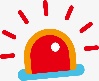 Se deben presentar las especificaciones técnicas, detalladas e individualizadas y sin utilizar nombres de marcas (guardar las cotizaciones o precios de referencia que en caso de ser aprobado en proyecto serán solicitaos – no olvidar aplicar los incrementos IPC y descuentos de la universidad para lo que adquieran en la vigencia 2024).RESULTADOSLos resultados/productos pueden clasificarse en tres categorías:La propuesta debe contemplar la entrega de mínimo cinco (5) productos, de los cuales dos (2) productos tienen que ser de generación de nuevo conocimiento y/o desarrollo tecnológico e Innovación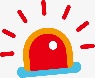 Los profesores que, en el marco del proyecto van a dirigir trabajos de pregrado, especialización, maestría y doctorado, deben hacer la inscripción en el banco de directores de trabajo de grado.1. Generación de conocimiento y/o nuevos desarrollos tecnológicos2 Conducentes al fortalecimiento de la capacidad científica nacional3 Dirigidos a la apropiación social del conocimientoUna vez aprobado el proyecto por pares evaluadores externos, el Comité de Ética, Bioética e Integridad En Investigación – CEBII, apertura la plataforma para cargue de los siguientes formatos: MTCr052(Documento 3) y el MTCr053 (Documento 4) y así emitir su concepto.Título:Título:Título:Título:Título:Título:Nombre Investigador principal:Nombre Investigador principal:Nombre Investigador principal:Nombre Investigador principal:E-mail: E-mail: E-mail: E-mail: Teléfono: Teléfono: Dirección de Correspondencia: (dos (2) grupos de investigación como mínimo de la Universidad de Cundinamarca. Excepto para el programa de Música)Dirección de Correspondencia: (dos (2) grupos de investigación como mínimo de la Universidad de Cundinamarca. Excepto para el programa de Música)Dirección de Correspondencia: (dos (2) grupos de investigación como mínimo de la Universidad de Cundinamarca. Excepto para el programa de Música)Dirección de Correspondencia: (dos (2) grupos de investigación como mínimo de la Universidad de Cundinamarca. Excepto para el programa de Música)Dirección de Correspondencia: (dos (2) grupos de investigación como mínimo de la Universidad de Cundinamarca. Excepto para el programa de Música)Dirección de Correspondencia: (dos (2) grupos de investigación como mínimo de la Universidad de Cundinamarca. Excepto para el programa de Música)Nombre Grupo(s) de InvestigaciónCód. GrupLACCód. GrupLACClasificaciónEntidad a la que pertenece el grupoEntidad a la que pertenece el grupoInformación de entidad externa (si aplica la alianza para la participación en el proyecto debe diligenciar el Anexo 2 y adjuntar el convenio marco)Información de entidad externa (si aplica la alianza para la participación en el proyecto debe diligenciar el Anexo 2 y adjuntar el convenio marco)Información de entidad externa (si aplica la alianza para la participación en el proyecto debe diligenciar el Anexo 2 y adjuntar el convenio marco)Información de entidad externa (si aplica la alianza para la participación en el proyecto debe diligenciar el Anexo 2 y adjuntar el convenio marco)Información de entidad externa (si aplica la alianza para la participación en el proyecto debe diligenciar el Anexo 2 y adjuntar el convenio marco)Información de entidad externa (si aplica la alianza para la participación en el proyecto debe diligenciar el Anexo 2 y adjuntar el convenio marco)Entidad:Entidad:Entidad:Entidad:Entidad:Entidad:Representante Legal: Representante Legal: Representante Legal: Representante Legal: Dirección: Dirección: Dirección: Dirección: E-mail: E-mail: TeléfonosTeléfonosTeléfonosTeléfonosFax: Fax: Ciudad: Ciudad: Ciudad: Ciudad: Departamento:Departamento:Tipo de Entidad:Tipo de Entidad:Tipo de Entidad:Tipo de Entidad:Tipo de Entidad:Tipo de Entidad:Grupos de Investigación:Grupos de Investigación:Grupos de Investigación:Grupos de Investigación:Grupos de Investigación:Grupos de Investigación:Tipo de Contribuyente:Tipo de Contribuyente:Tipo de Contribuyente:Tipo de Contribuyente:Tipo de Contribuyente:Tipo de Contribuyente:Se tiene convenio marco con la institución:   Si:____   No: ____(Debe tener Convenio marco con la Universidad de Cundinamarca)Se tiene convenio marco con la institución:   Si:____   No: ____(Debe tener Convenio marco con la Universidad de Cundinamarca)Se tiene convenio marco con la institución:   Si:____   No: ____(Debe tener Convenio marco con la Universidad de Cundinamarca)Se tiene convenio marco con la institución:   Si:____   No: ____(Debe tener Convenio marco con la Universidad de Cundinamarca)Se tiene convenio marco con la institución:   Si:____   No: ____(Debe tener Convenio marco con la Universidad de Cundinamarca)Se tiene convenio marco con la institución:   Si:____   No: ____(Debe tener Convenio marco con la Universidad de Cundinamarca)Lugar de Ejecución del Proyecto: Lugar de Ejecución del Proyecto: Lugar de Ejecución del Proyecto: Lugar de Ejecución del Proyecto: Lugar de Ejecución del Proyecto: Lugar de Ejecución del Proyecto: Duración de Proyecto (en meses): Aproximadamente 16 mesesDuración de Proyecto (en meses): Aproximadamente 16 mesesDuración de Proyecto (en meses): Aproximadamente 16 mesesDuración de Proyecto (en meses): Aproximadamente 16 mesesDuración de Proyecto (en meses): Aproximadamente 16 mesesDuración de Proyecto (en meses): Aproximadamente 16 mesesTipo de Proyecto: (marque con una x)Tipo de Proyecto: (marque con una x)Tipo de Proyecto: (marque con una x)Tipo de Proyecto: (marque con una x)Tipo de Proyecto: (marque con una x)Tipo de Proyecto: (marque con una x)Investigación BásicaInvestigación BásicaInvestigación AplicadaInvestigación AplicadaInvestigación AplicadaDesarrollo ExperimentalFinanciación Solicitada:Financiación Solicitada:Financiación Solicitada:Financiación Solicitada:Financiación Solicitada:Financiación Solicitada:Valor Solicitado a la Universidad de Cundinamarca:                              Valor Solicitado a la Universidad de Cundinamarca:                              Valor Solicitado a la Universidad de Cundinamarca:                              $ (en pesos)$ (en pesos)$ (en pesos)Línea Trasnlocales:Línea Trasnlocales:Línea Trasnlocales:Objetivo de Desarrollo Sostenible (ODS): Objetivo de Desarrollo Sostenible (ODS): Objetivo de Desarrollo Sostenible (ODS): Objetivo de Desarrollo Sostenible (ODS): Objetivo de Desarrollo Sostenible (ODS): Objetivo de Desarrollo Sostenible (ODS): Sugiera tres nombres de Investigadores externos con capacidad para evaluar la propuesta, que cumplan con los requisitos establecidos en Resolución de Colciencias No. 685 de 2016 "Por la cual se modifica la resolución 1037 de diciembre de 2014 por la que se unifican y establecen las condiciones para el proceso de evaluación de los programas, proyectos y demás actividades de Ciencia, Tecnología e Innovación que demanden evaluación por pares evaluadores” Articulo 1. Nota: los pares evaluadores sugeridos no deben tener ningún tipo de vinculación con el grupo de investigación y/o con algún integrante del proyecto:Sugiera tres nombres de Investigadores externos con capacidad para evaluar la propuesta, que cumplan con los requisitos establecidos en Resolución de Colciencias No. 685 de 2016 "Por la cual se modifica la resolución 1037 de diciembre de 2014 por la que se unifican y establecen las condiciones para el proceso de evaluación de los programas, proyectos y demás actividades de Ciencia, Tecnología e Innovación que demanden evaluación por pares evaluadores” Articulo 1. Nota: los pares evaluadores sugeridos no deben tener ningún tipo de vinculación con el grupo de investigación y/o con algún integrante del proyecto:Sugiera tres nombres de Investigadores externos con capacidad para evaluar la propuesta, que cumplan con los requisitos establecidos en Resolución de Colciencias No. 685 de 2016 "Por la cual se modifica la resolución 1037 de diciembre de 2014 por la que se unifican y establecen las condiciones para el proceso de evaluación de los programas, proyectos y demás actividades de Ciencia, Tecnología e Innovación que demanden evaluación por pares evaluadores” Articulo 1. Nota: los pares evaluadores sugeridos no deben tener ningún tipo de vinculación con el grupo de investigación y/o con algún integrante del proyecto:Sugiera tres nombres de Investigadores externos con capacidad para evaluar la propuesta, que cumplan con los requisitos establecidos en Resolución de Colciencias No. 685 de 2016 "Por la cual se modifica la resolución 1037 de diciembre de 2014 por la que se unifican y establecen las condiciones para el proceso de evaluación de los programas, proyectos y demás actividades de Ciencia, Tecnología e Innovación que demanden evaluación por pares evaluadores” Articulo 1. Nota: los pares evaluadores sugeridos no deben tener ningún tipo de vinculación con el grupo de investigación y/o con algún integrante del proyecto:Sugiera tres nombres de Investigadores externos con capacidad para evaluar la propuesta, que cumplan con los requisitos establecidos en Resolución de Colciencias No. 685 de 2016 "Por la cual se modifica la resolución 1037 de diciembre de 2014 por la que se unifican y establecen las condiciones para el proceso de evaluación de los programas, proyectos y demás actividades de Ciencia, Tecnología e Innovación que demanden evaluación por pares evaluadores” Articulo 1. Nota: los pares evaluadores sugeridos no deben tener ningún tipo de vinculación con el grupo de investigación y/o con algún integrante del proyecto:Sugiera tres nombres de Investigadores externos con capacidad para evaluar la propuesta, que cumplan con los requisitos establecidos en Resolución de Colciencias No. 685 de 2016 "Por la cual se modifica la resolución 1037 de diciembre de 2014 por la que se unifican y establecen las condiciones para el proceso de evaluación de los programas, proyectos y demás actividades de Ciencia, Tecnología e Innovación que demanden evaluación por pares evaluadores” Articulo 1. Nota: los pares evaluadores sugeridos no deben tener ningún tipo de vinculación con el grupo de investigación y/o con algún integrante del proyecto:Nombre Completo, Institución; e-mail :Nombre Completo, Institución; e-mail :Nombre Completo, Institución; e-mail :Nombre Completo, Institución; e-mail :Nombre Completo, Institución; e-mail :Nombre Completo, Institución; e-mail :Nombre Completo; Institución; e-mail :Nombre Completo; Institución; e-mail :Nombre Completo; Institución; e-mail :Nombre Completo; Institución; e-mail :Nombre Completo; Institución; e-mail :Nombre Completo; Institución; e-mail :Nombre Completo; Institución; e-mail :Nombre Completo; Institución; e-mail :Nombre Completo; Institución; e-mail :Nombre Completo; Institución; e-mail :Nombre Completo; Institución; e-mail :Nombre Completo; Institución; e-mail :Información básicaIDNombre del DocenteDocumentoTipo de vinculación al proyecto (investigador principal, coinvestigador auxiliar de investigaciónHoras semanales dedicadas al proyectoFacultad y/o DependenciaGrupo de Investigación Programa AcadémicoUnidad Regional 12345No.ActividadObjetivo EspecificoSEMANASSEMANASSEMANASSEMANASSEMANASSEMANASSEMANASSEMANASSEMANASSEMANASSEMANASSEMANASSEMANASSEMANASSEMANASSEMANASSEMANASSEMANASSEMANASSEMANASSEMANASSEMANASSEMANASSEMANASSEMANASSEMANASSEMANASSEMANASSEMANASSEMANASSEMANASSEMANASSEMANASSEMANASSEMANASSEMANASSEMANASSEMANASSEMANASSEMANASSEMANASSEMANASResponsable de la ActividadNo.ActividadObjetivo Especifico123456789101112131415161718192021222324252627282930313233343536373839404142TipoNúmeroINVESTIGADOR PRINCIPALINVESTIGADOR PRINCIPAL EXTERNO (De otra entidad con la que se tenga Convenio marco)COINVESTIGADORCOINVESTIGADOR EXTERNO (De otra entidad con la que se tenga Convenio marco)ASESOR EXTERNOAPOYOESTUDIANTE PREGRADO INVESTIGADOR AUXILIARESTUDIANTE POSTGRADO INVESTIGADOR AUXILIARTotal Persona 1 de Persona 1 de EntidadPrimer apellidoSegundo apellidoNombresGéneroFecha de nacimientoPaísCorreo electrónicoGrupo de InvestigaciónTipo de identificaciónNúmeroFunción en el proyectoDedicación horas semanalesNúmero de mesesTipo de vinculación en el proyectoTIPO DE FUENTE(*)FUENTE(+)VALOR APORTADO (en efectivo y/o especie)Rubros UDECUDECOtras EntidadesOtras EntidadesTOTALRubros EfectivoEspecieEfectivoEspecieTOTALPERSONALEQUIPOSMATERIALES E INSUMOSSERVICIOS TECNOLOGICOSVIAJESOTROS TOTALESNombreFunción en el proyectoTipo de vinculaciónDedicación Horas/SemanaEntidad a la que perteneceUDECUDECOtras EntidadesOtras EntidadesTotalNombreFunción en el proyectoTipo de vinculaciónDedicación Horas/SemanaEntidad a la que perteneceEspecie (Tener presente los resultados del: Documento 8. Excel de cálculo de contrapartida ) EfectivoEspecieEfectivoTotalPlaca(Para equipos de contrapartida en especie)DescripciónLaboratorio y/o Espacio AcadémicoActividades del cronograma en las que requiere el equipo¿Requiere de calibración?JustificaciónCantidadEntidadValor UnitarioUDECUDECUDECOtras EntidadesOtras EntidadesTotalPlaca(Para equipos de contrapartida en especie)DescripciónLaboratorio y/o Espacio AcadémicoActividades del cronograma en las que requiere el equipo¿Requiere de calibración?JustificaciónCantidadEntidadValor UnitarioEfectivoEfectivoEspecieEfectivoEspecieTotalDescripciónJustificaciónActividades del cronograma en las que requiere el material e insumoCantidadValor UnitarioUDECUDECOtras EntidadesOtras EntidadesTotalDescripciónJustificaciónActividades del cronograma en las que requiere el material e insumoCantidadValor UnitarioEspecieEfectivoEspecieEfectivoTotalDescripciónActividades del cronograma en las que requiere de servicios tecnológicosJustificaciónValor UnitarioEntidadUDECUDECOtras EntidadesOtras EntidadesTotalDescripciónActividades del cronograma en las que requiere de servicios tecnológicosJustificaciónValor UnitarioEntidadEspecieEfectivoEspecieEfectivoTotalLugar (especificar la trayectoria de viaje) justificación Especificar en qué actividades del cronograma se requierenNo. díasNo. personasCantidadValor UnitarioUDECUDECOtras EntidadesOtras EntidadesTotalLugar (especificar la trayectoria de viaje) justificación Especificar en qué actividades del cronograma se requierenNo. díasNo. personasCantidadValor UnitarioEspecieEfectivoEspecieEfectivoTotalDescripciónJustificaciónActividades del cronograma en las que requiereCantidadValor UnitarioUDECUDECOtras EntidadesOtras EntidadesTotalDescripciónJustificaciónActividades del cronograma en las que requiereCantidadValor UnitarioEfectivoEspecieEfectivoEspecieTotalRESULTADOPRODUCTO ESPERADOINDICADOR(Valor Numérico) BENEFICIARIOOBJETIVO ESPECIFICOAUTORES Y/O RESPONSABLES DEL PROYECTO RESULTADOPRODUCTO ESPERADOINDICADOR(Valor Numérico)BENEFICIARIOOBJETIVO ESPECIFICOAUTORES Y/O RESPONSABLES DEL PROYECTORESULTADOPRODUCTO ESPERADOINDICADOR(Valor Numérico)BENEFICIARIOOBJETIVO ESPECIFICOAUTORES Y/O RESPONSABLES DEL PROYECTODESCRIPCIÓN DE LOS RIESGOS DEL PROYECTO